Supplementary 1 The code of R for conditional frailty model# conditional frailty model> library(survival)> library(splines)> library(survC1)> library(MASS)> library(boot)> library(frailtypack)>data$Health care=factor(data$Health care)> str(Health care)>fit2<-coxph(Surv(gaptime,status)~Age+Female+Non-manual+Health care+QRS duration+PCI+strata(counts)+frailty.gamma(id),data=data,na.action = na.exclude,method="efron")> summary(fit2)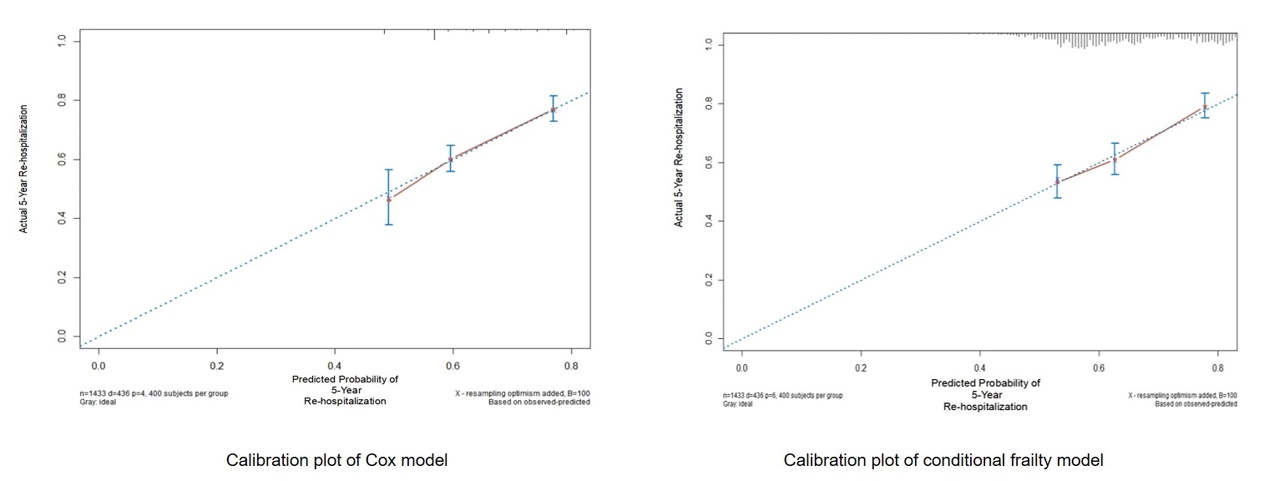 Supplementary 2 The calibration plot of the Cox model and the conditional frailty model. Calibration plot for predictions of 5 years re-hospitalization of the Cox model (left panel) and the conditional frailty model (right panel).Supplementary 3 PH hypothesis tests of Cox model and conditional frailty modelPH, proportional hazard; PCI, percutaneous coronary intervention.Cox regression modelCox regression modelConditional frailty modelConditional frailty modelPPAge --0.0190.502Female---0.0050.860Non-manual worker-0.0360.313-0.0120.700Health-care    -0.0200.556-0.0550.057QRS duration--0.0280.319Diastolic dysfunction-0.0130.712-0.0040.900Beta-blocker-0.0270.435--PCI--0.0470.080Global-0.771-0.301